Разные ношу одежды,Но внутри я, как и прежде,Карамельна, шоколадна,И сгущена, мармеладна.Во всем мире знают дети,Нет вкусней меня на свете!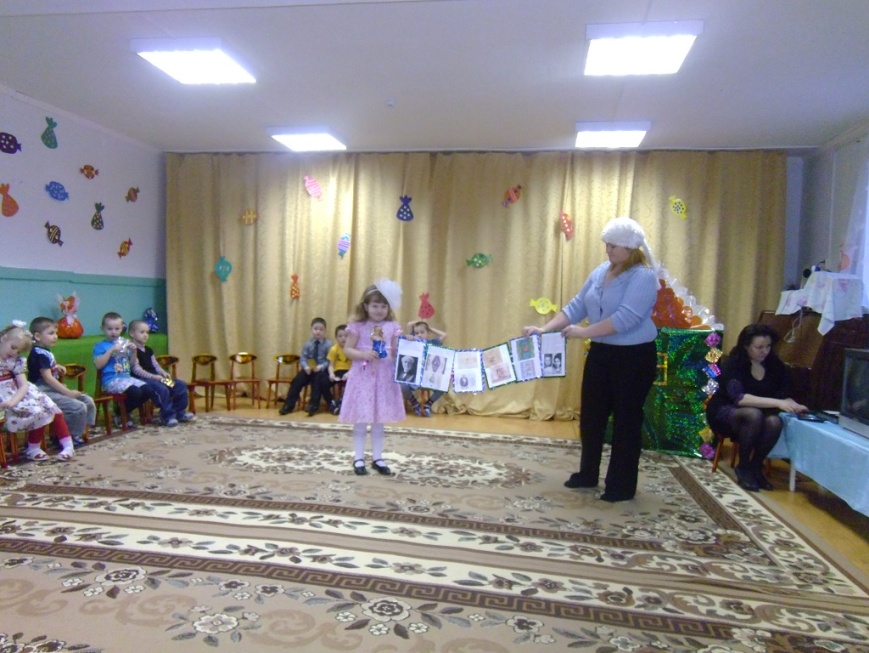 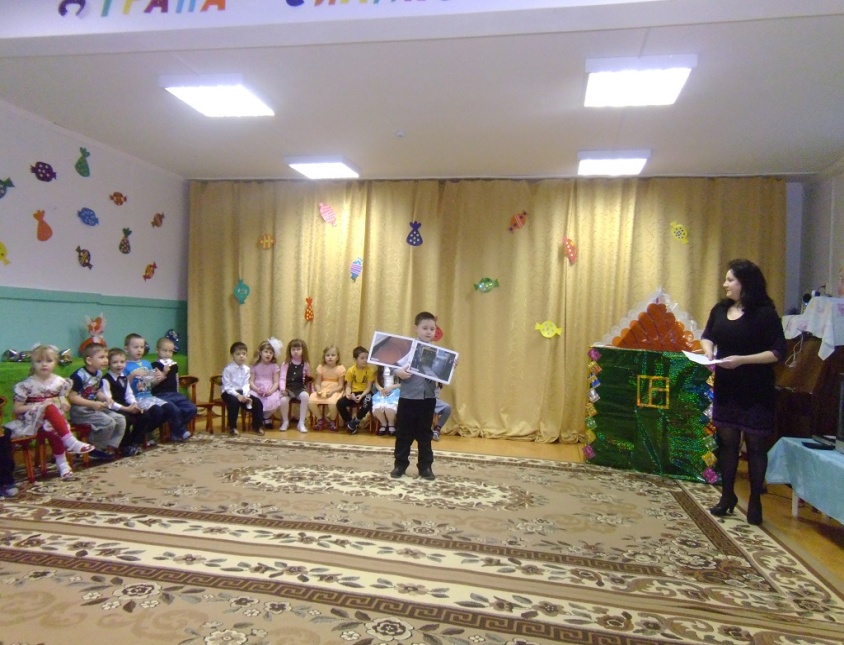 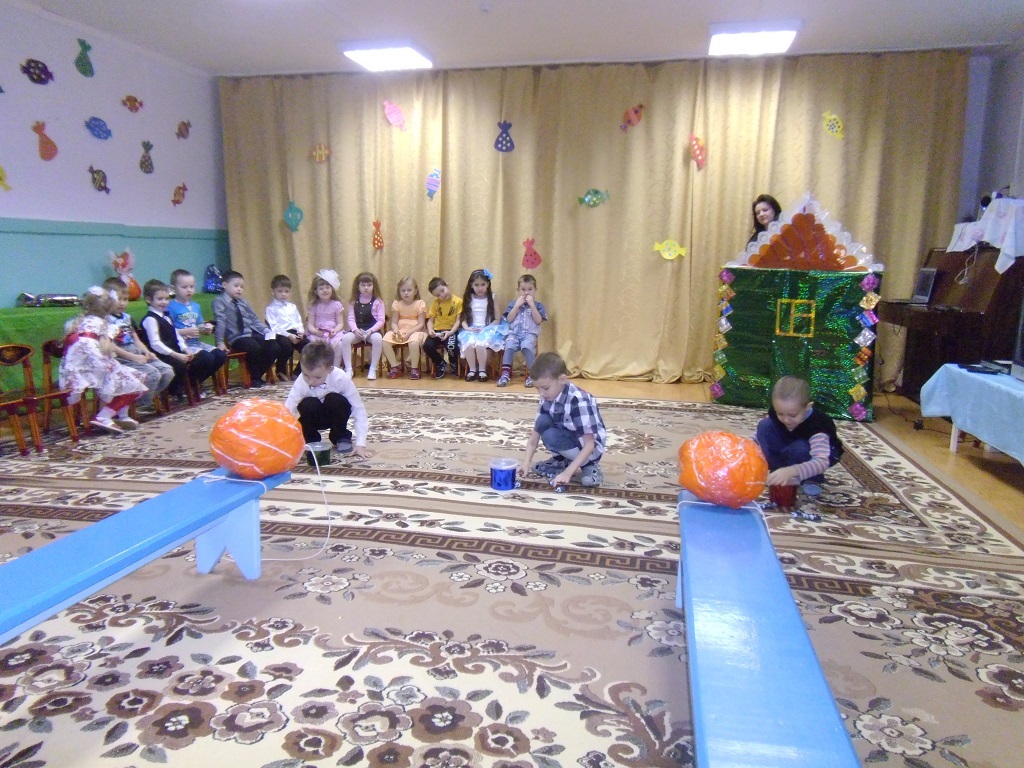 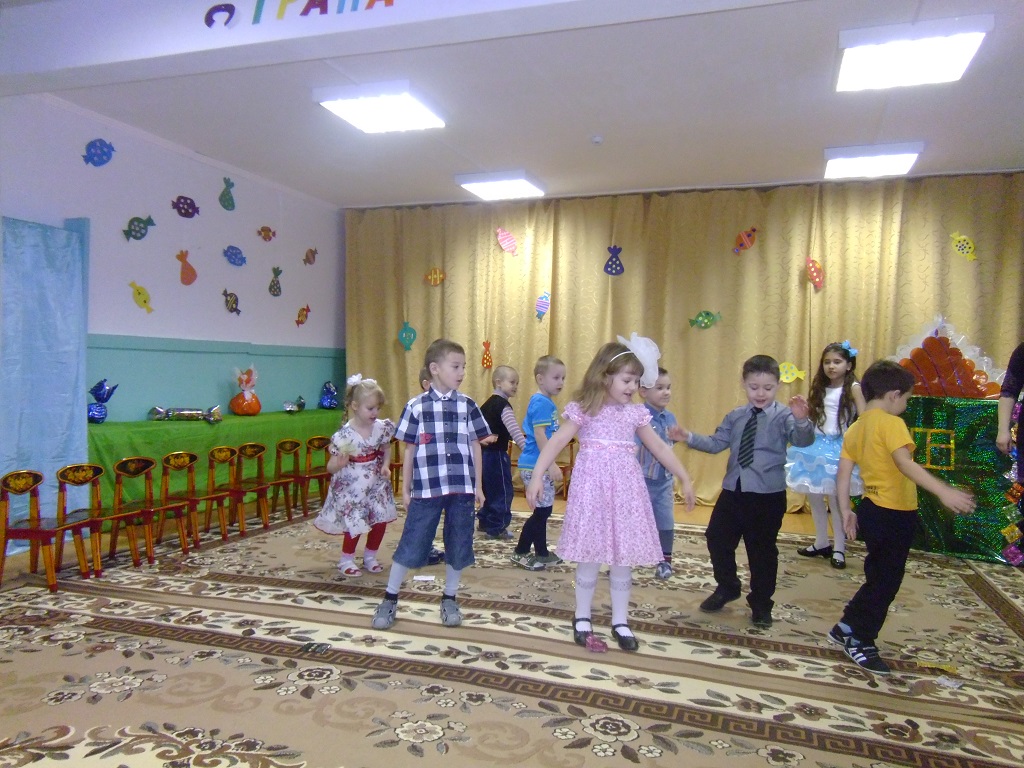 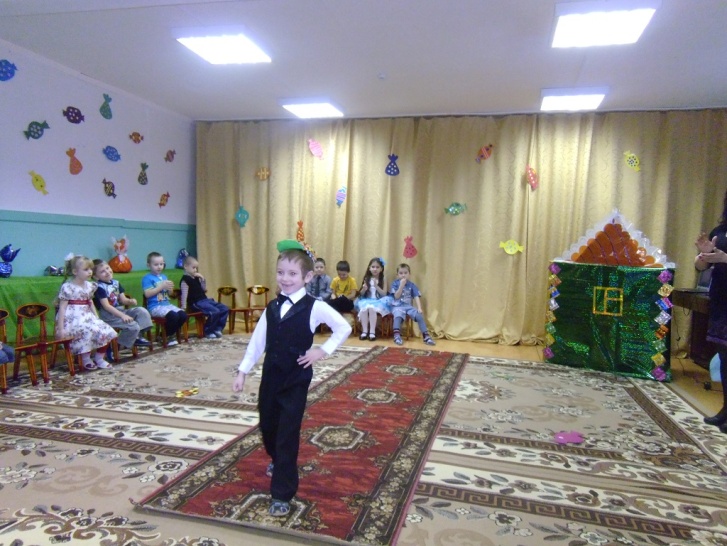 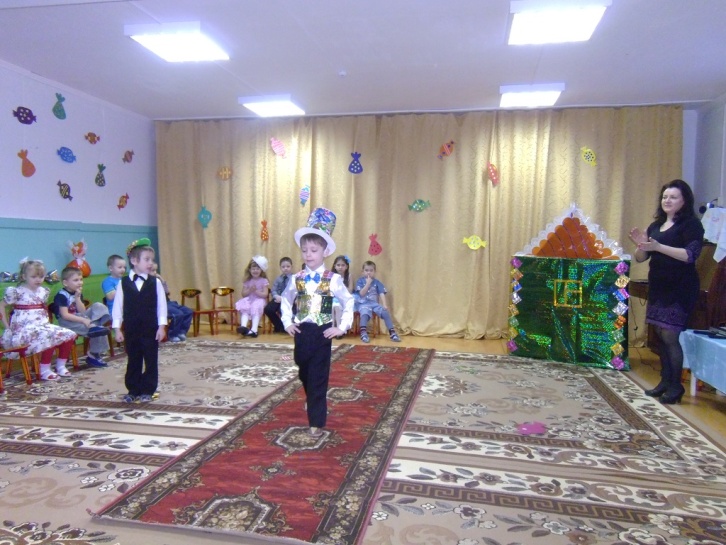 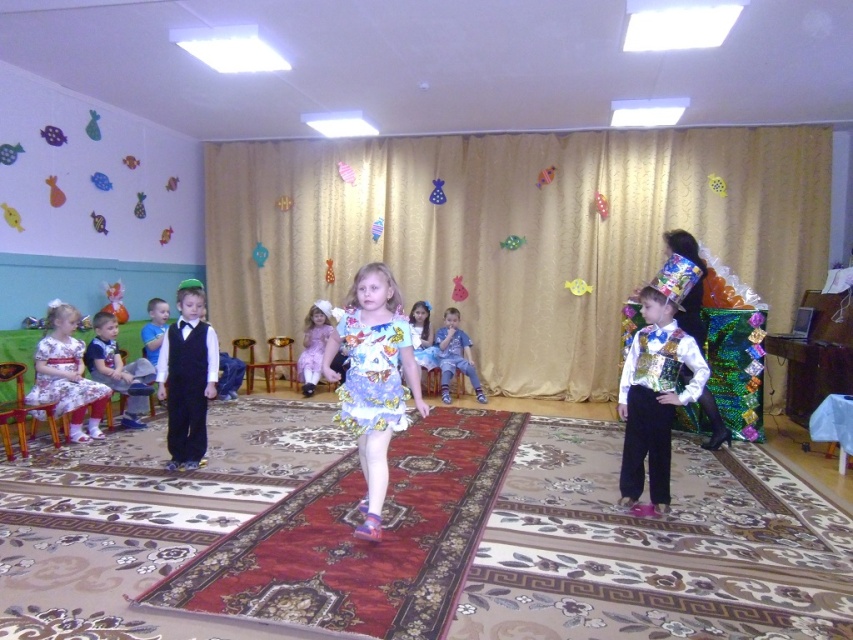 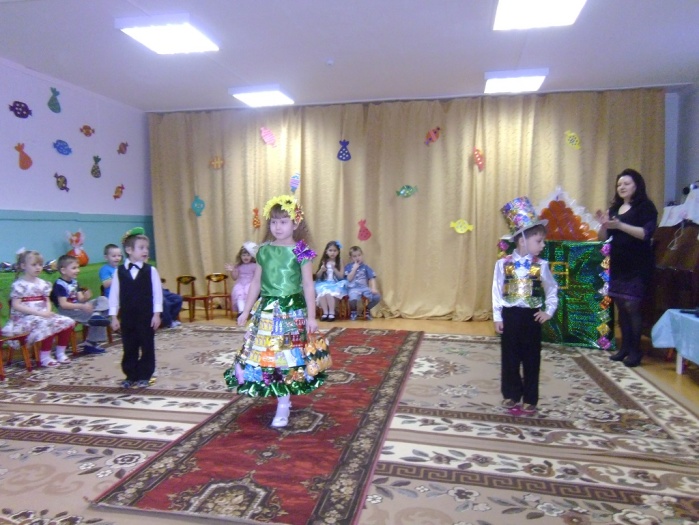 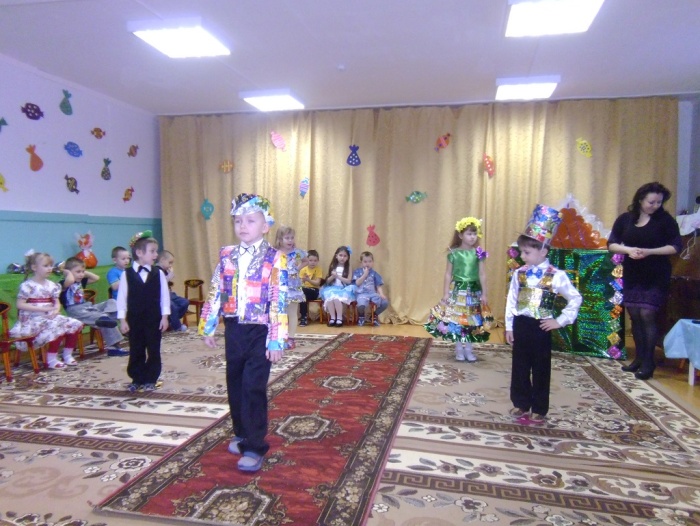 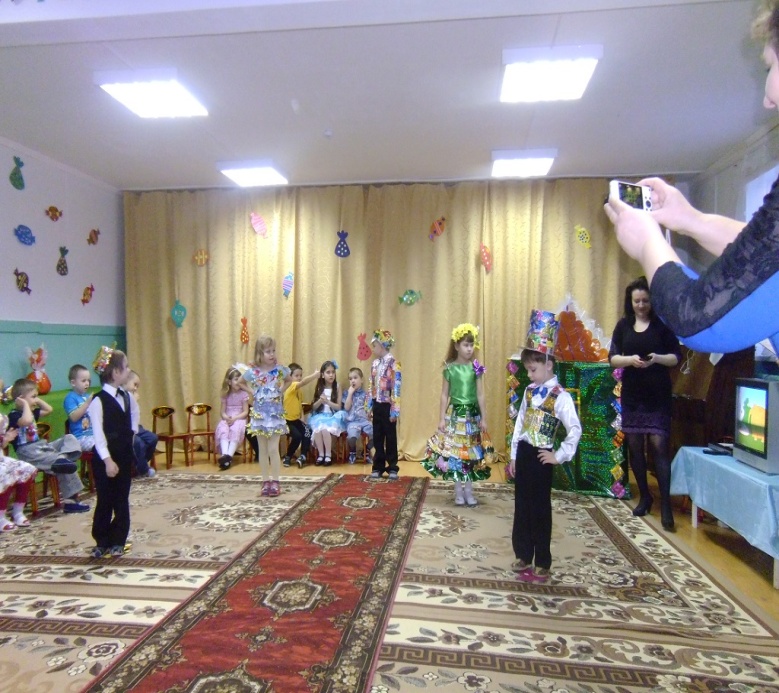 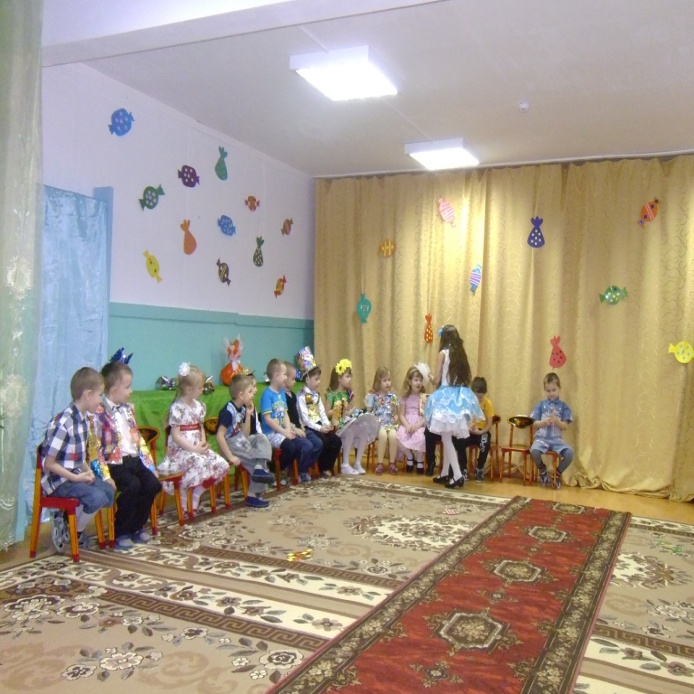 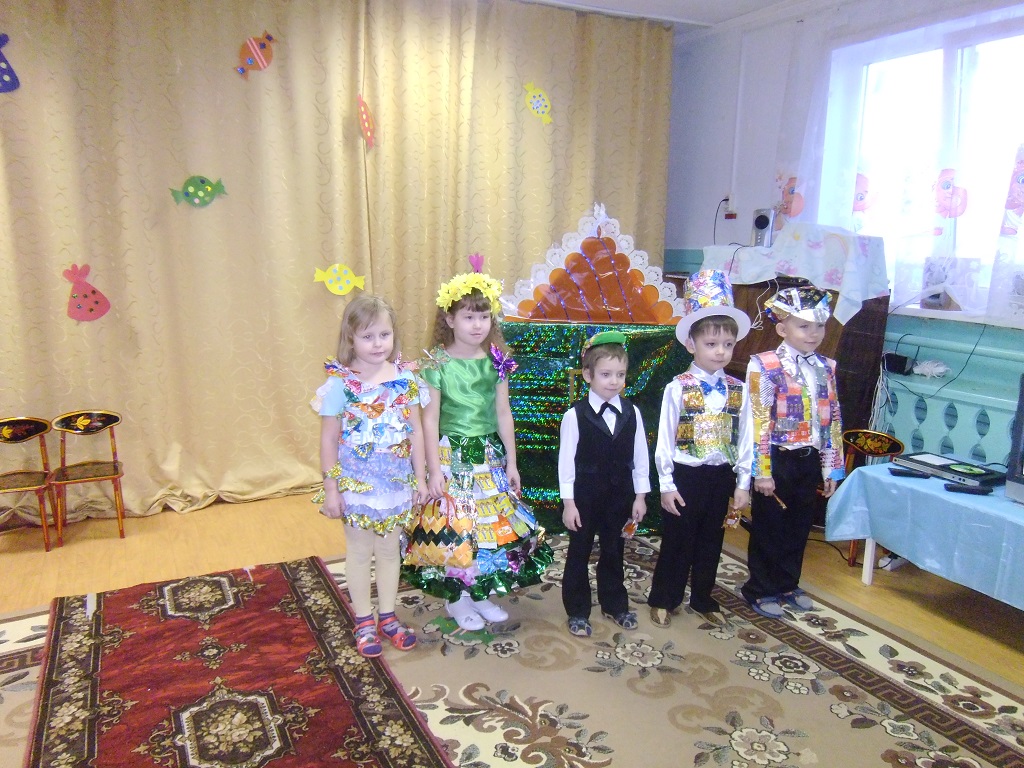 